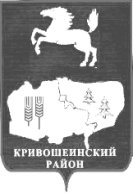 АДМИНИСТРАЦИЯ КРИВОШЕИНСКОГО РАЙОНА ПОСТАНОВЛЕНИЕ24.11.2021                                                                                                                                        № 783с. КривошеиноТомской областиОб утверждении списка спортивной сборной команды муниципального образования Кривошеинский район Томской области для участия в открытых региональных соревнованиях по лыжным гонкам, памяти Заслуженного мастера спорта Ивана Утробина
в ЗАТО Северск, Томской области 4 декабря 2021 г.В соответствии постановлением Администрации Кривошеинского района от 05.02.2021 
№ 60 «Об утверждении Порядка формирования и обеспечения спортивных сборных команд муниципального образования Кривошеинский район Томская область»ПОСТАНОВЛЯЮ: 1. Утвердить список спортивной сборной команды муниципального образования Кривошеинский район Томской области для участия в открытых региональных соревнованиях по лыжным гонкам, памяти Заслуженного мастера спорта Ивана Утробина
в ЗАТО Северск, Томской области 4 декабря 2021 г., согласно приложению к настоящему постановлению. 2. Настоящее постановление вступает в силу с даты его подписания.3. Контроль за исполнением настоящего постановления оставляю за собой. Глава Кривошеинского района						                       А.Н. Коломин Ю.А. Беляев           2-14-90Управление финансов Экономический отделУправление образованияБухгалтерияПрокуратураГлавный специалист по молодежной политике и спортуПриложение УТВЕРЖДЕНпостановлением Администрации Кривошеинского районаот 24.11.2021 № 783 Список список спортивной сборной команды муниципального образования Кривошеинский район Томской области для участия в открытых региональных соревнованиях по лыжным гонкам, памяти Заслуженного мастера спорта Ивана Утробина в ЗАТО Северск, Томской области
4 декабря 2021 г.ЮношиДевушкиТренеры и специалисты, работающие с командойГлавный специалист по молодежной политике и спортуАдминистрации Кривошеинского района                        Беляев Ю.А. №п/пФ.И.ОПол, год рожденияВид спорта, вид программы1.Белянко Никита Александровичмуж., 19.11.2003 г.р.Лыжные гонки, соревнования2.Силицкий Анатолий Максимовичмуж., 21.01.2005 г.р.Лыжные гонки, соревнования3.Лушников Сергей Сергеевичмуж., 16.08.2005 г.р.Лыжные гонки, соревнования4.Шмаков Степан Алексеевичмуж., 10.03.2005 г.р.Лыжные гонки, соревнования№п/пФ.И.ОПол, год рожденияВид спорта, вид программы1.Малета Кристина Юрьевнажен., 30.06.2006 г.р.Лыжные гонки, соревнования2.Лютько Полина Олеговнажен., 24.12.2007 г.р.Лыжные гонки, соревнования№п/пФ.И.ОПол, год рожденияВид спорта, вид программы1.Попов Эдуард Иванович, тренермуж., 07.09.1994 г.р.Лыжные гонки, соревнования